Lesson 13 Practice ProblemsSelect all the polyhedra.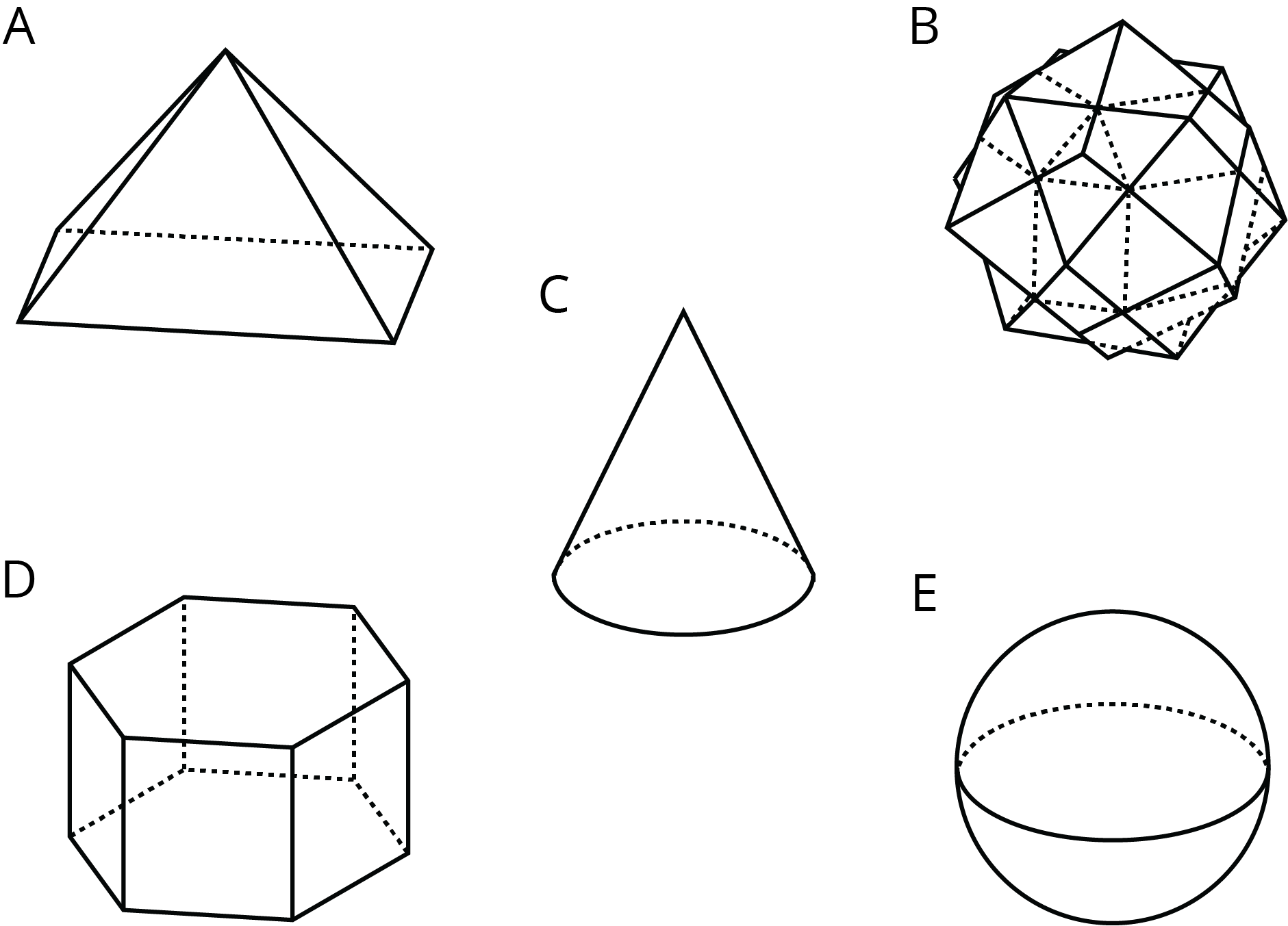 ABCDEIs this polyhedron a prism, a pyramid, or neither? Explain how you know.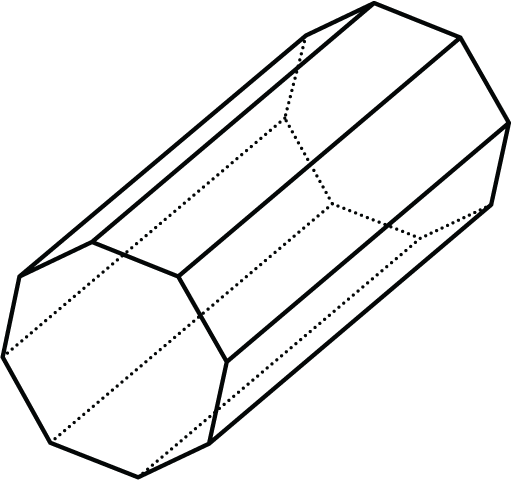 How many faces, edges, and vertices does it have?Tyler said this net cannot be a net for a square prism because not all the faces are squares.Do you agree with Tyler? Explain your reasoning.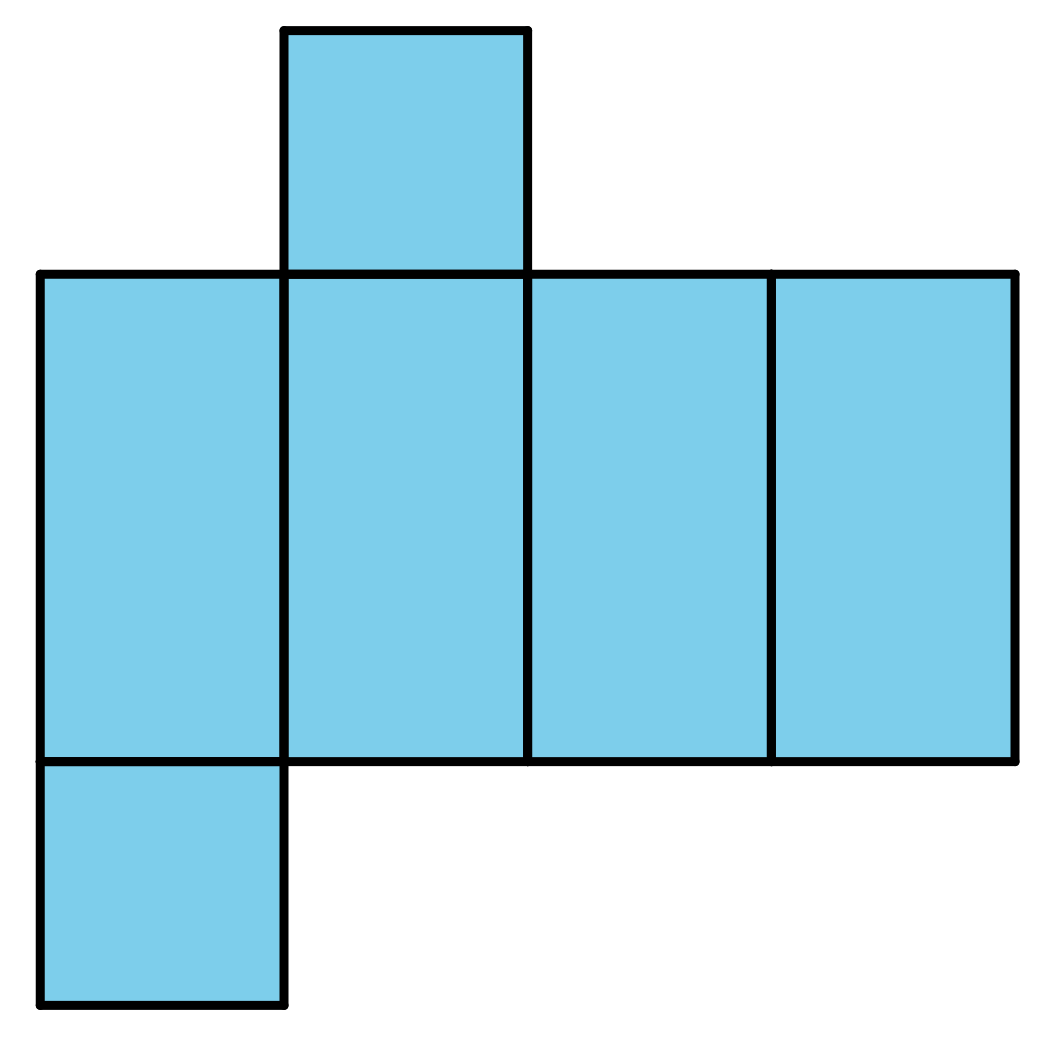 Explain why each of these triangles has an area of 9 square units.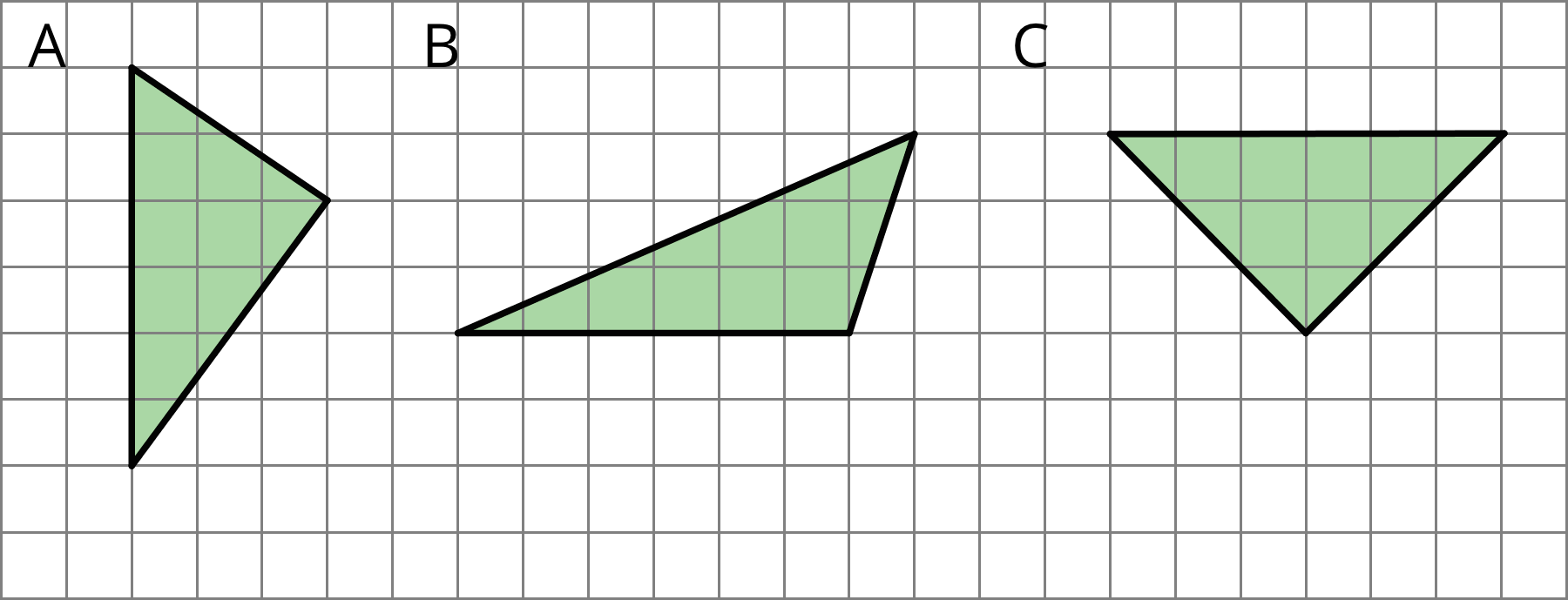 (From Unit 1, Lesson 8.)A parallelogram has a base of 12 meters and a height of 1.5 meters. What is its area?A triangle has a base of 16 inches and a height of  inches. What is its area?A parallelogram has an area of 28 square feet and a height of 4 feet. What is its base?A triangle has an area of 32 square millimeters and a base of 8 millimeters. What is its height?(From Unit 1, Lesson 9.)Find the area of the shaded region. Show or explain your reasoning.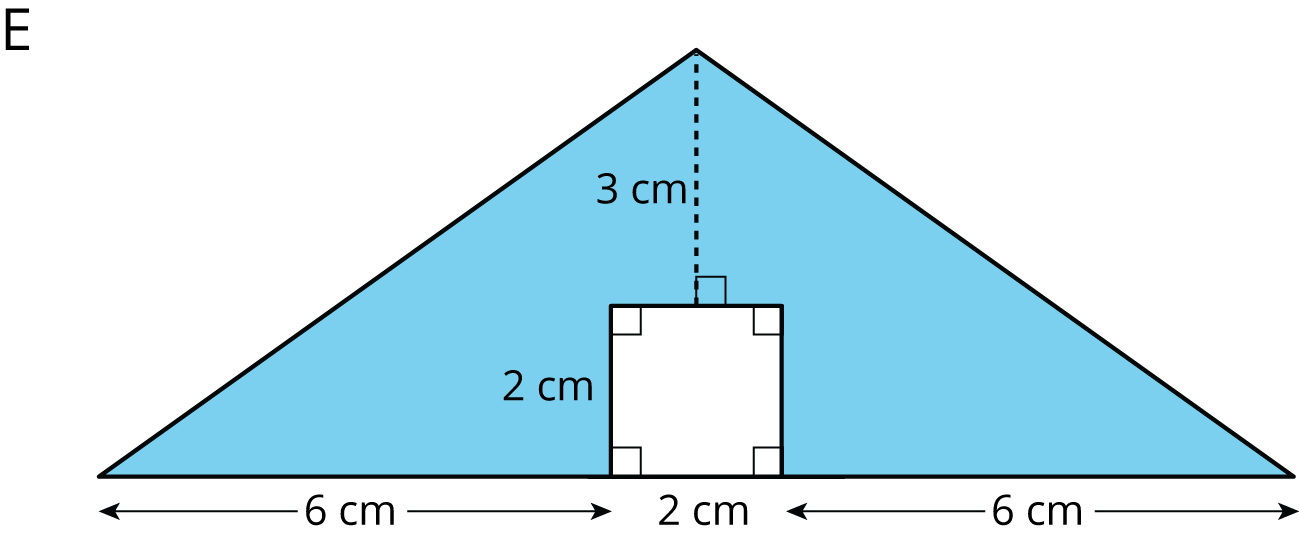 (From Unit 1, Lesson 3.)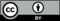 © CC BY Open Up Resources. Adaptations CC BY IM.